Stadt Oberderdingen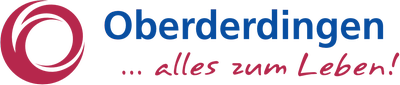 Amthof 1375038 OberderdingenAntrag zur Vereinsförderung gemäß Förderrichtlinien für Vereine und Organisationen der Stadt OberderdingenMitglieder (Stand 31.12. des Vorjahres)Gesamtmitgliederzahl: 				Mitgliederzahl Erwachsene (ab 18 Jahre):  		                   Mitgliederzahl Kinder und Jugendliche (0-17 Jahre):                               	Die Richtigkeit und Vollständigkeit der im Antrag und in den Anlagen enthaltenen Angaben wird bestätigt. Es wird versichert, dass die beantragten Mittel im Falle der Bewilligung wirtschaftlich und sparsam verwendet werden._________________________                            ___________________________________Ort, Datum				     Unterschrift vertretungsberechtigte PersonAntrag auf Zuschuss für Instrumente, Sportgeräte, Arbeitsgeräte und Bekleidung(gem. Nr.  3 Absatz 3.1. bis 3.6. der Förderrichtlinien für Vereine und Organisationen)Art der Anschaffung	Instrumente				                  Sportgeräte	Arbeits- und Pflegegeräte	       BekleidungDie Anschaffung der Instrumente/Sportgeräte/Arbeits- und Pflegegeräte sowie Bekleidung muss dem satzungsgemäßen Zweck des Vereins entsprechen. Die Stadt Oberderdingen kann die Vorlage der Inventarliste (bei Instrumenten, Arbeits- und Pflegegeräten sowie Sportgeräten) verlangen.Bitte Angebot bzw. Originalbeleg der Anschaffung dem Antrag beifügen. Im Falle eines Angebots ist der Originalbeleg nachzureichen.Die Richtigkeit und Vollständigkeit der im Antrag und in den Anlagen enthaltenen Angaben wird bestätigt. Es wird versichert, dass die beantragten Mittel im Falle der Bewilligung wirtschaftlich und sparsam verwendet werden._________________________                            ___________________________________Ort, Datum				     Unterschrift vertretungsberechtigte PersonI. Name des VereinsVorsitzende/r:                    PLZ/Ort:                               Strasse/Hausnr.:                Telefon Festnetz:               Telefon mobil:                    E-Mail-Adresse:                  II. MitgliederzahlenIII. Gemeinnützigkeit ja (aktuelle Bescheinigung des Finanzamtes vorlegen) neinIV. BankverbindungKontoinhaber:                           IBAN:                                           BIC:                                              Kreditinstitut:                                          Beschreibung der AnschaffungKosten (siehe beiliegender Kostenvoranschlag)Voraussichtlicher Zeitpunkt der Anschaffung